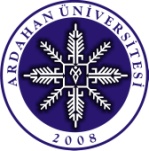 … / … / 20..LİSANSÜSTÜ EĞİTİM ENSTİTÜSÜ MÜDÜRLÜĞÜNE…………………… Ana Bilim Dalımız …………………………… Bilim Dalı …………………… numaralı doktora öğrencisi ………………..….……………………...’nın yeterlik sınavı ile ilgili bilgileri  ve  başvurusu aşağıdaki gibidir. Gereğini bilgilerinize arz ederim.Ana Bilim Dalı BaşkanıAdı-Soyadı-İmzası… / … / 20..………..………… ANA BİLİM DALI BAŞKANLIĞINADanışmanı olduğum ………………. Enstitü numaralı doktora öğrencisi ………………… ..…………………  Doktora Yeterlik Sınavı’na girebilmesi için gerekli şartlarını* sağlamış durumdadır. Öğrenci ile ilgili aşağıdaki bilgilerin doğruluğunu ve hukuki sorumluluğunu kabul ediyor, yeterlik sınavına girmesini onaylıyorum.EKİ: Yabancı Dil Sınav Sonuç Belgesi (1 Adet)     										   Danışman		Adı-Soyadı-İmzasıT.C.ARDAHAN ÜNİVERSİTESİLisansüstü Eğitim Enstitüsü MüdürlüğüDOKTORA YETERLİK BAŞVURU FORMUDOKTORA YETERLİK BAŞVURU FORMU